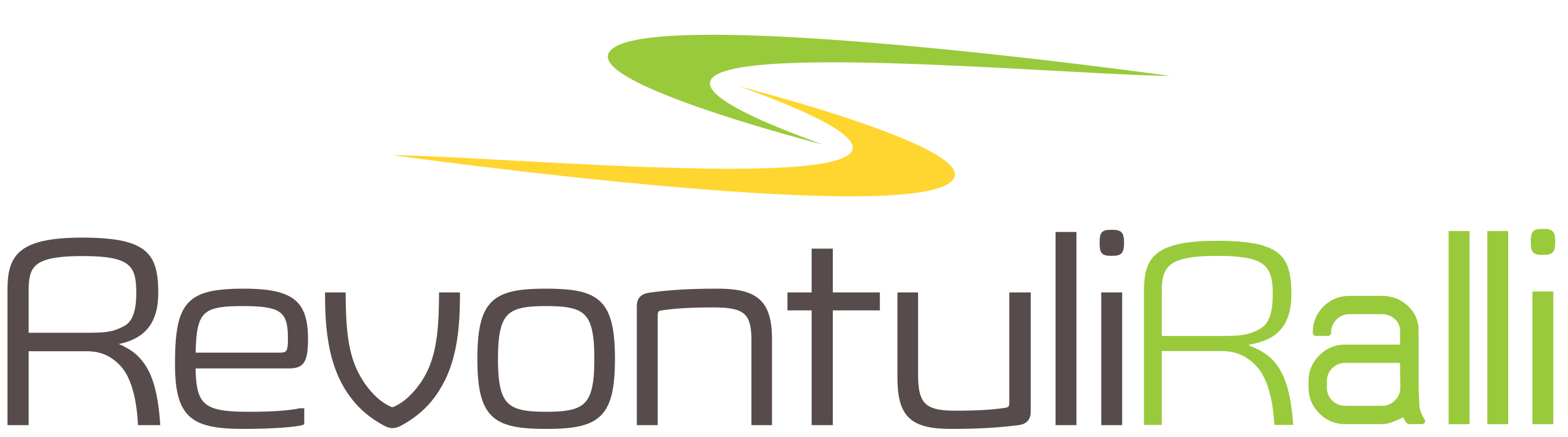 28.01.2017YHTEYSTIETOLOMAKEKILPAILUNUMERO: ___________I-OHJAAJAN PUH.NRO_________________________II-OHJAAJAN PUH.NRO_________________________HUOLLON PUH.NRO___________________________HUOLTOAUTON REK: NRO_______________________Täytä lomake selvästi ja palauta ilmoittautumisen yhteydessäkilpailutoimistoon, KIITOS.